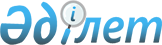 Об утверждении регламента электронной государственной услуги "Выдача справок по опеке и попечительству"
					
			Утративший силу
			
			
		
					Постановление акимата Жамбылского района Северо-Казахстанской области от 26 декабря 2012 года № 386. Зарегистрировано Департаментом юстиции Северо-Казахстанской области 1 февраля 2013 года № 2141. Утратило силу постановлением акимата Жамбылского района Северо-Казахстанской области от 21 мая 2013 года № 134      Сноска. Утратило силу постановлением акимата Жамбылского района Северо-Казахстанской области от 21.05.2013 N 134

      В соответствии с пунктом 4 статьи 9-1 Закона Республики Казахстан от 27 ноября 2000 года "Об административных процедурах", постановлением Правительства Республики Казахстан от 31 августа 2012 года № 1119 "Об утверждении стандартов государственных услуг, оказываемых Министерством образования и науки Республики Казахстан, местными исполнительными органами в сфере образования и науки" акимат Жамбылского района Северо-Казахстанской области ПОСТАНОВЛЯЕТ:

      1. Утвердить прилагаемый регламент электронной государственной услуги "Выдача справок по опеке и попечительству".

      2. Контроль за исполнением настоящего постановления возложить на заместителя акима Жамбылского района Северо-Казахстанской области Багенова Е.К.

      3. Настоящее постановление вводится в действие по истечении десяти календарных дней после дня его первого официального опубликования.

 Регламент электронной государственной услуги "Выдача справок по опеке и попечительству"
1. Общие положения      1. Электронная государственная услуга "Выдача справок по опеке и попечительству" (далее – услуга) оказывается государственным учреждением "Отдел образования Жамбылского района" (далее – уполномоченный орган/услугодатель) через Центры обслуживания населения (далее - Центр), а также через веб-портал "электронного правительства" www.egov.kz, при условии наличия у получателя государственной услуги электронной цифровой подписи (далее – ЭЦП).

      В целях обеспечения доступности государственных услуг жителям отдаленных населенных пунктов допускается оказание государственных услуг через Мобильные центры.

      2. Услуга оказывается на основании Стандарта государственной услуги "Выдача справок по опеке и попечительству", утвержденного постановлением Правительства Республики Казахстан от 31 августа 2012 года № 1119 (далее – Стандарт).

      3. Степень автоматизации услуги: частично автоматизированная.

      4. Вид оказания услуги: транзакционная.

      5. Понятия и сокращения, используемые в настоящем регламенте электронной государственной услуги "Выдача справок по опеке и попечительству" (далее – Регламент):

      1) АРМ – автоматизированное рабочее место;

      2) информационная система – система, предназначенная для хранения, обработки, поиска, распространения, передачи и предоставления информации с применением аппаратно-программного комплекса (далее – ИС);

      3) получатель государственной услуги – физическое лицо, которому оказывается электронная государственная услуга;

      4) единая нотариальная информационная система - это аппаратно-программный комплекс, предназначенный для автоматизации нотариальной деятельности и взаимодействия органов юстиции и нотариальных палат (далее - ЕНИС);

      5) индивидуальный идентификационный номер – уникальный номер, формируемый для физического лица, в том числе индивидуального предпринимателя, осуществляющего деятельность в виде личного предпринимательства (далее – ИИН);

      6) государственная база данных "Физические лица" - информационная система, предназначенная для автоматизированного сбора, хранения и обработки информации, создания Национального реестра индивидуальных идентификационных номеров с целью внедрения единой идентификации физических лиц в Республике Казахстан и предоставления о них актуальных и достоверных сведений органам государственного управления и прочим субъектам в рамках их полномочий и в соответствии с законодательством Республики Казахстан (далее – ГБД ФЛ);

      7) структурно-функциональные единицы (далее - СФЕ) перечень структурных подразделений государственных органов, учреждений или иных организаций, которые участвуют в процессе оказания услуги;

      8) пользователь – субъект, обращающийся к информационной системе за получением необходимых ему электронных информационных ресурсов и пользующийся ими;

      9) транзакционная услуга – услуга по предоставлению пользователям электронных информационных ресурсов, требующая взаимного обмена информацией с применением электронной цифровой подписи;

      10) информационная система центров обслуживания населения Республики Казахстан – информационная система, предназначенная для автоматизации процесса предоставления услуг населению (физическим и юридическим лицам) через центры обслуживания населения Республики Казахстан, а также соответствующими министерствами и ведомствами (далее – ИС Центр);

      11) электронный документ – документ, в котором информация представлена в электронно–цифровой форме и удостоверена посредством ЭЦП;

      12) электронная государственная услуга – государственная услуга, оказываемая в электронной форме с применением информационных технологий;

      13) веб–портал "электронного правительства" – информационная система, представляющая собой единое окно доступа ко всей консолидированной правительственной информации, включая нормативную правовую базу, и к электронным государственным услугам (далее – ПЭП);

      14) региональный шлюз "электронного правительства" – подсистема шлюза "электронного правительства", предназначенная для интеграции информационных систем "электронного акимата" в рамках реализации электронных услуг (далее - РШЭП);

      15) шлюз "электронного правительства" – информационная система, предназначенная для интеграции информационных систем "электронного правительства" в рамках реализации электронных услуг (далее – ШЭП);

      16) электронная цифровая подпись — набор электронных цифровых символов, созданный средствами электронной цифровой подписи и подтверждающий достоверность электронного документа, его принадлежность и неизменность содержания (далее – ЭЦП).

 2. Порядок деятельности услугодателя по оказанию электронной государственной услуги      6. Пошаговые действия через ПЭП (диаграмма № 1 функционального взаимодействия) при оказании электронной государственной услуги приведены в приложении 2 к настоящему Регламенту:

      1) получатель государственной услуги осуществляет регистрацию на ПЭП с помощью ИИН и пароля (осуществляется для незарегистрированных получателей государственной услуги на ПЭП);

      2) процесс 1 – ввод получателем государственной услуги ИИН и пароля (процесс авторизации) на ПЭП для получения электронной государственной услуги;

      3) условие 1 – проверка на ПЭП подлинности данных о зарегистрированном получателе государственной услуги через ИИН и пароль;

      4) процесс 2 – формирование ПЭПом сообщения об отказе в авторизации в связи с имеющимися нарушениями в данных получателя государственной услуги;

      5) процесс 3 – выбор получателем государственной услуги электронной государственной услуги, указанной в настоящем Регламенте, вывод на экран формы запроса для оказания электронной государственной услуги и заполнение получателем государственной услуги формы (ввод данных) с учетом ее структуры и форматных требований, прикрепление к форме запроса необходимых копий документов в электронном виде, указанных в пункте 11 Стандарта, а также выбор получателем государственной услуги регистрационного свидетельства ЭЦП для удостоверения (подписания) запроса;

      6) условие 2 – проверка на ПЭП срока действия регистрационного свидетельства ЭЦП и отсутствия в списке отозванных (аннулированных) регистрационных свидетельств, а также соответствия идентификационных данных (между ИИН указанным в запросе, и ИИН указанным в регистрационном свидетельстве ЭЦП);

      7) процесс 4 – формирование сообщения об отказе в запрашиваемой электронной государственной услуге в связи с не подтверждением подлинности ЭЦП получателя государственной услуги;

      8) процесс 5 – удостоверение запроса для оказания электронной государственной услуги посредством ЭЦП получателя государственной услуги и направление электронного документа (запроса) через ШЭП в АРМ РШЭП для обработки услугодателем;

      9) процесс 6 – регистрация электронного документа в АРМ РШЭП, направление получателю государственной услуги уведомления – отчета о принятии запроса на предоставление государственной услуги с указанием даты и времени получения результата государственной услуги;

      10) условие 3 – проверка (обработка) услугодателем соответствия приложенных получателем документов, указанных в пункте 11 Стандарта и оснований для оказания электронной государственной услуги;

      11) процесс 7 - формирование мотивированного ответа об отказе в предоставлении государственной услуги в виде электронного документа в связи с имеющимися нарушениями в документах получателя государственной услуги;

      12) процесс 8 – получение получателем государственной услуги результата услуги (справки в форме электронного документа, подписанного ЭЦП сотрудника услугодателя (далее - справка) либо мотивированного ответа об отказе в предоставлении государственной услуги в форме электронного документа), сформированного АРМ РШЭП. Электронный документ формируется с использованием ЭЦП сотрудника услугодателя.

      7. Пошаговые действия через Центр (диаграмма № 2 функционального взаимодействия) при оказании услуги приведены вприложении 2 к настоящему Регламенту:

      1) процесс 1 – ввод оператором Центра в АРМ ИС Центра логина и пароля (процесс авторизации) для оказания электронной государственной услуги;

      2) процесс 2 – выбор оператором Центра электронной государственной услуги, указанной в настоящем Регламенте, вывод на экран формы запроса для оказания электронной государственной услуги и ввод оператором Центра данных получателя государственной услуги, а также данных по доверенности представителя получателя государственной услуги (при нотариально удостоверенной доверенности, при ином удостоверении доверенности данные доверенности не заполняются);

      3) процесс 3 – направление запроса через ШЭП в ГБД ФЛ о данных получателя государственной услуги, а также в ЕНИС – о данных доверенности представителя получателя государственной услуги;

      4) условие 1 – проверка наличия данных получателя государственной услуги в ГБД ФЛ, данных доверенности в ЕНИС;

      5) процесс 4 – формирование сообщения о невозможности получения данных в связи с отсутствием данных получателя государственной услуги в ГБД ФЛ, данных доверенности в ЕНИС;

      6) процесс 5 – заполнение оператором Центра формы запроса в части отметки о наличии документов в бумажной форме и сканирование документов, предоставленных получателем государственной услуги, прикрепление их к форме запроса и удостоверение посредством ЭЦП заполненной формы (введенных данных) запроса на оказание электронной государственной услуги;

      7) процесс 6 – направление электронного документа (запроса получателя государственной услуги), удостоверенного (подписанного) ЭЦП оператора Центра через ШЭП в АРМ РШЭП;

      8) процесс 7 – регистрация электронного документа в АРМ РШЭП, выдача расписки о приеме соответствующих документов получателю государственной услуги;

      9) условие 2 – проверка (обработка) услугодателем соответствия приложенных получателем государственной услуги документов, указанных в пункте 11 Стандарта и оснований для оказания электронной государственной услуги;

      10) процесс 8 – формирование сообщения об отказе в запрашиваемой электронной государственной услуге в связи с имеющимися нарушениями в документах получателя государственной услуги;

      11) процесс 9 – получение получателем государственной услуги через оператора Центра результата электронной государственной услуги (справки по опеке и попечительству на бумажном носителе), (далее – справка) сформированного АРМ РШЭП.

      8. Формы заполнения запроса и ответа на электронную государственную услугу приведены на веб-портале "электронного правительства" www.egov.kz, а также в Центре.

      9. Способ проверки получателем государственной услуги статуса исполнения запроса по электронной государственной услуге: на портале "электронного правительства" в разделе "История получения услуг", а также при обращении в Центр.

      10. Необходимую информацию и консультацию по оказанию услуги можно получить по телефону саll–центра: (1414).

 3. Описание порядка взаимодействия в процессе оказания электронной государственной услуги      11. Структурно-функциональные единицы (далее – СФЕ), которые участвуют в процессе оказания электронной государственной услуги:

      1) оператор Центра;

      2) услугодатель.

      12. Текстовое табличное описание последовательности действий (процедур, функций, операций) с указанием срока выполнения каждого действия приведены в приложении 1 к настоящему Регламенту.

      13. Диаграммы, отражающие взаимосвязь между логической последовательностью действий (в процессе оказания услуги) в соответствии с их описаниями, приведены в приложении 2 к настоящему Регламенту.

      14. В приложении 3 к настоящему Регламенту представлена форма, шаблон бланков в соответствии с которыми должен быть представлен результат оказания услуги (выходной документ), включая формы уведомления./

      15. Результаты оказания услуги получателям государственной услуги измеряются показателями качества и доступности в соответствии с приложением 4 к настоящему Регламенту.

      16. Требования, предъявляемые к процессу оказания электронной государственной услуги получателям государственной услуги:

      1) конфиденциальность (защита от несанкционированного получения информации);

      2) целостность (защита от несанкционированного изменения информации);

      3) доступность (защита от несанкционированного удержания информации и ресурсов).

      17. Технические условия оказания электронной государственной услуги:

      1) выход в Интернет;

      2) наличие ИИН у лица, которому оказывается электронная государственная услуга;

      3) авторизация с ПЭП;

      4) наличие пользователя ЭЦП.

 Таблица 1. Описание действий СФЕ через ПЭП Таблица 2. Описание действий СФЕ через Центр Диаграмма № 1 функционального взаимодействия при оказании электронной государственной услуги через ПЭП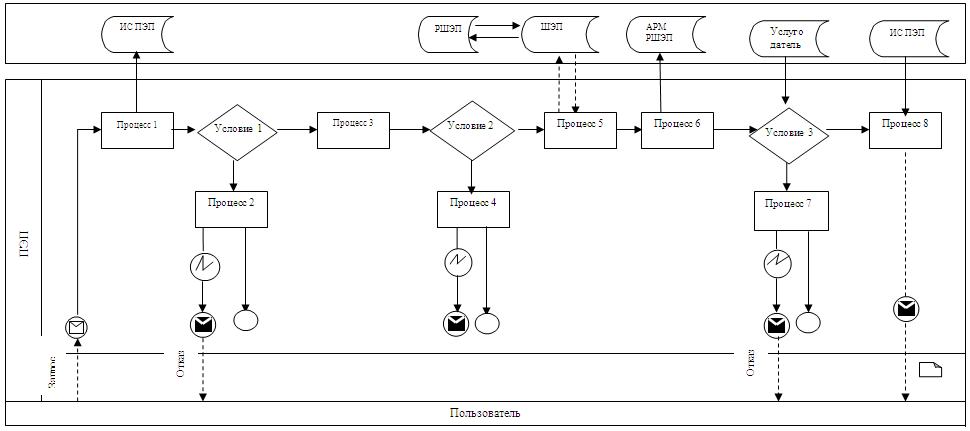  Диаграмма № 2 функционального взаимодействия при оказании электронной государственной услуги через Центр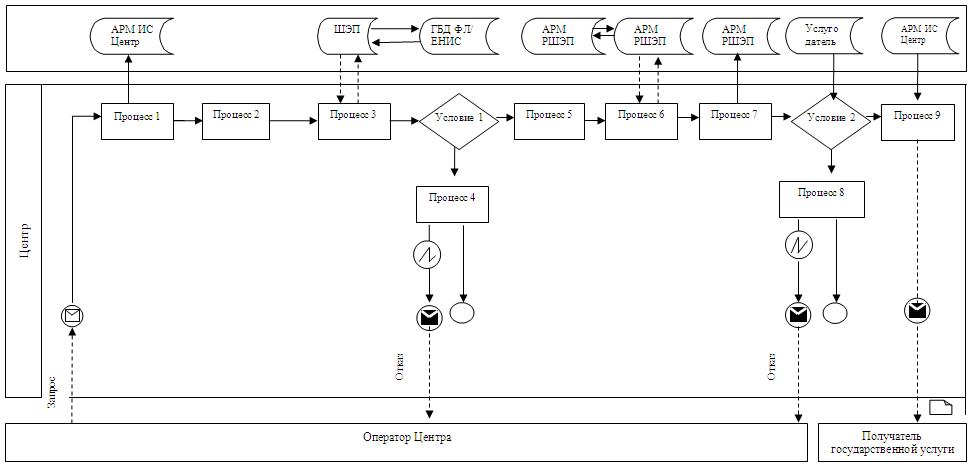  Таблица. Условные обозначения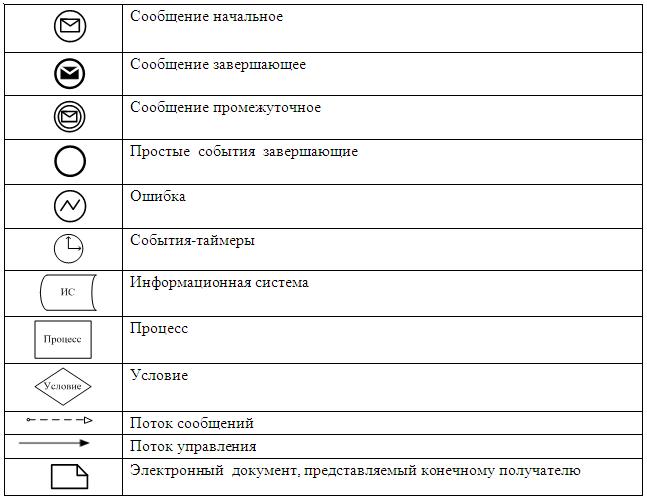  Выходная форма положительного ответа на электронную государственную услугу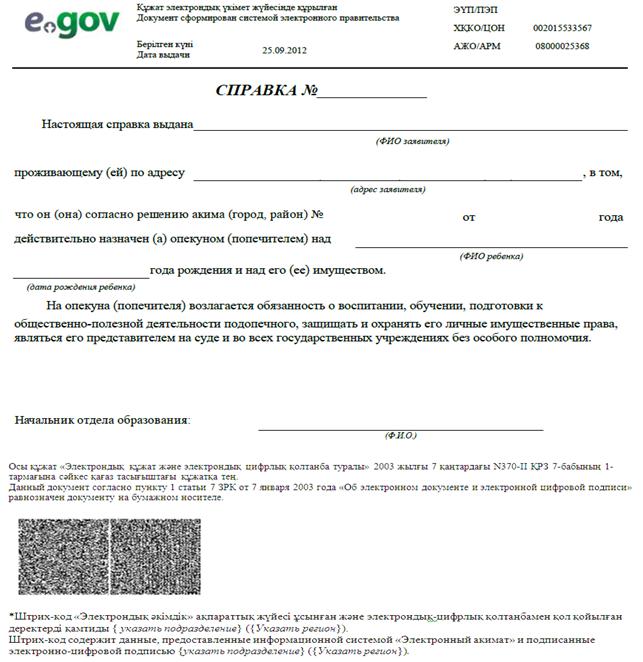  Уведомления, предоставляемые получателю государственной услуги      Уведомления поставляются по мере изменения статуса исполнения заявления, либо в случае продления срока оказания услуги. Произвольная строка с текстом уведомления  отражается в разделе "Уведомления" в личном кабинете на портале "электронного правительства".

 Форма анкеты для определения показателей электронной государственной услуги: "качество" и "доступность"____________________________________________________________      (наименование услуги)

      1. Удовлетворены ли Вы качеством процесса и результатом оказания электронной государственной услуги?

      1) не удовлетворен;

      2) частично удовлетворен;

      3) удовлетворен.

      2. Удовлетворены ли Вы качеством информации о порядке оказания электронной государственной услуги?

      1) не удовлетворен;

      2) частично удовлетворен;

      3) удовлетворен.


					© 2012. РГП на ПХВ «Институт законодательства и правовой информации Республики Казахстан» Министерства юстиции Республики Казахстан
				Аким района

В. Балахонцев

"СОГЛАСОВАНО"

Министр транспорта и коммуникаций

Республики Казахстан

А. Жумагалиев

25 декабря 2012 г.

Утвержден
постановлением акимата
Жамбылского района
Северо-Казахстанской области
от 26 декабря 2012 года № 386Приложение 1
к регламенту электронной
государственной услуги "Выдача
справок по опеке и попечительству"1

№ действия (хода, потока работ)

1

2

3

4

5

6

7

8

2

Наименование СФЕ

Полу-

чатель госу-дарст-венной услуги

ПЭП

Полу-

чатель госу-

дарст-

венной услуги

ПЭП

Полу-

чатель госу-дарст-венной услуги

АРМ РШЭП

АРМ РШЭП

АРМ РШЭП

3

Наименованиедействия (процесса, процедуры, операции) и их описание

Авто-

ризу-

ется на ПЭП по ИИН и пароля

Форми-

рует сооб-

щение об отказе в связи с имею-

щимися нару-

шениями в данных полу-

чателя госу-

дарст-

венной услуги

Выбира-ет услугу и форм-

ирует данные запроса, выбором полу-

чателя госу-

дарст-

венной услуги ЭЦП

Форм-

ирует сооб-

щение об отказе в связи с имею-

щимися нару-

шениями в данных полу-

чателя госу-

дарст-

венной услуги ЭЦП

Удос-

тове-

рение (под-

писа-

ние) пос-

редс-

твом ЭЦП полу-

чателя госу-

дарст-

венной услуги и напра-вление запро-са в АРМ РШЭП

Регис-трация доку-

мента напра-вление полу-

чателю госу-дарст-венной услуги уведо-мления –отче-та о приня-тии запро-са на пре-доста-вление госу-дарст-венной услуги с указа-нием даты и времени полу-

чения рез-ульта-та госу-дарст-венной услуги

Форми-

рование сооб-

щения об отказе в связи с имеющи-мися наруше-ниями в доку-

ментах полу-

чателя госу-

дарст-

венной услуги

Выда-ча полу-чате-лю госу-дарс-твен-ной услу-ги рез-

уль-

тата услу-ги

4

Форма завершения (данные, документ организац-

ионно–рас-

порядитель-

ное решение)

Отобра-жение уведо-

мления об успеш-

ном форми-

ровании запроса

Форми-

рование сооб-

щения об отказе в запра-

шивае-

мой элек-

тронной госу-

дарст-

венной услуге

Маршрутизация запроса

Форми-

рование сооб-

щения об отказе в запра-

шивае-

мой элект-

ронной госу-

дарст-

венной услуге

Мар-

шру-

тиза-

ция запро-са

Реги-

стра-

ция запро-са с прис-

вое-

нием номера заяв-

лению

Форми-

рование моти-

виро-

ванного отказа

справка либо моти-

виро-

ван-

ный ответ об отка-зе в пре-

дос-

тав-

лении госу-дар-

ст-

вен-

ной

5

Сроки исполнения

30 секунд – 1 минута

30 секунд

1,5 минуты

1,5 минуты

30 секунд– 1 минута

1 минута

в тече-

нии 5 рабо-чих дней

6

Номер следующего действия

2– если есть наруше-ния в данных полу-

чателя госу-

дарст-

венной услуги; 3–если автори-зация прошла успешно

–

4 - если есть наруше-ния в данных получа-теля госу-

дарст-

венной услуги; 5–если наруше-ний нет

-

-

7 - если есть нару-

шения в данных полу-

чателя госу-дарст-венной услуги; 8 –если нару-

шений нет

-

-

1

№ действия (хода, потока работ)

1

2

3

4

5

6

7

8

9

2

Наимено-

вание СФЕ

Опер-атор Цент-ра

Опер-атор Цент-ра

Опера-

тор Центра

ГБД ФЛ, ЕНИС

Опера-тор Центра

Опера-тор Центра

Услугодатель

Услогодатель

Опера-

тор Центра

3

Наименование действия (процесса, процедуры, операции) и их описание

Авто-риз-

уется опер-атор Цент-ра по логи-ну и па-

ролю

Выби-рает услугу и формирует данные запроса

Направ-ление запроса в ГБД ФЛ, ЕНИС

Форми-

рует сооб-

щение о невоз-можнос-ти полу-

чения данных в связи с отсутс-твием данных получа-теля госуда-рствен-ной услуги

Запол-нение запроса с прикрепление к форме запро-са необ-

ходи-

мых доку-

мен-

тов и удос-

тове-

рение ЭЦП

Нап-равле-ние доку-

мента удос-тове-

ренно-

го (под-писан-ного) ЭЦП в АРМ РШЭП

про-

верка (обра-ботка) соот-ветст-вия прило-женных полу-

чател-

ем госу-дарст-венной услуги доку-

ментов

Форми-

рование сообщения об отказе в услуге в связи с имеющи-мися наруше-ниями в документах получа-теля госу-

дар-

ствен-

ной услуги

Выдача получа-телю госуда-рствен-ной услуги резуль-тата услуги

4

Форма заверше-

ния (данные, документ органи-

зацион-

но–рас-

поряди-

тельное решение)

Рас-

писка

Отоб-раже-ние уве-

дом-

ления об успешном фор-миро-вании зап-

роса

Маршрутизация запроса

Форми-

рование моти-

виро-

ванного отказа

Отоб-

раже-

ние уведо-мления об успеш-ном форми-рова-

нии запро-са

Марш-

рути-

зация запро-са

Доку-

менты, ука-

занные в пункте 11 Стан-

дарта

Форми-

рование моти-

виро-

ванного отказа

справка

5

Сроки исполне-

ния

Не более 20 минут

30 секу-нд

1,5 минуты

1,5 минуты

30 секунд – 1 минута

1 минута

В течении 5 рабо-

чих дней

При выявле-нии ошибок в оформлении документов, посту-

пающих из центра в течении трех рабочих дней возвра-щает их в центр с обосно-ванием причин возвра-та

в течении 20 минут (в течение одного рабоче-го дня инфор-

мирует получа-теля госу-

дарст-

венной услуги и выдает пись-

менное обос-

нование упол-

номо-

ченного органа о причине возвра-та)

6

Номер следующе-го действия

2

3

4 - если есть наруше-ния в данных получа-теля госуда-рствен-ной услуги; 5–если наруше-ний нет

-

-

-

8 – если есть нарушения; 9 – если нару-

шений нет

-

-

Приложение 2
к регламенту электронной
государственной услуги "Выдача
справок по опеке и попечительству"Приложение 3
к регламенту электронной
государственной услуги "Выдача
справок по опеке и попечительству"Приложение 4
к регламенту электронной
государственной услуги "Выдача
справок по опеке и попечительству"